Aufgabe 3: Eine Geschichte spontan erfinden und erzählen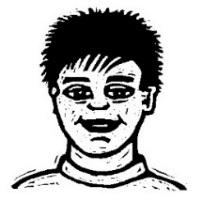 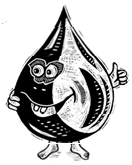 SpielregelnStell deine Spielfigur auf Start. Würfle.Fahr die gewürfelte Zahl waagrecht oder senkrecht, nach rechts, links, oben oder unten.Auftrag 1Tipp: Spiel (Geschichten) auf Tonträger aufzeichnen!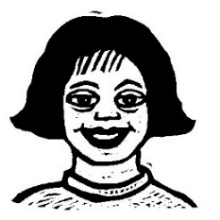 Auftrag 22-Minutengeschichte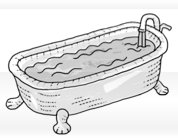 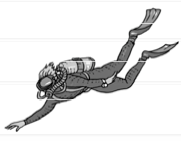 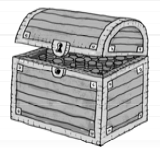 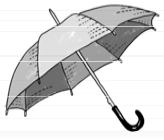 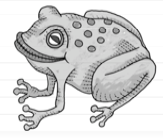 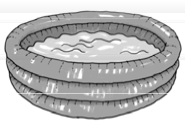 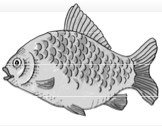 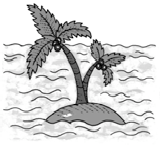 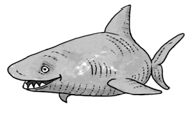 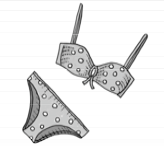 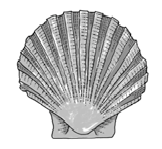 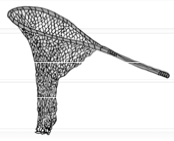 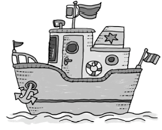 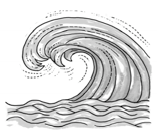 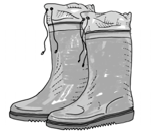 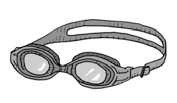 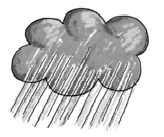 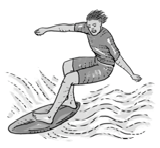 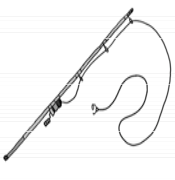 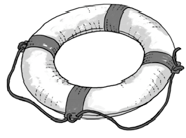 Start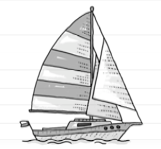 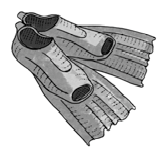 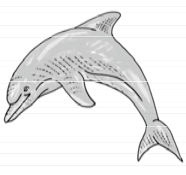 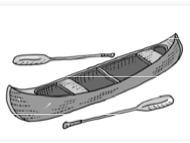 